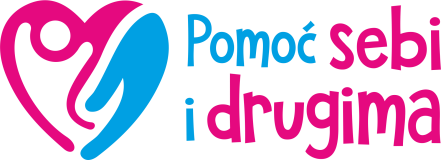 „POMOĆ SEBI I DRUGIMA“POTREPŠTINE ZA KORISNIKE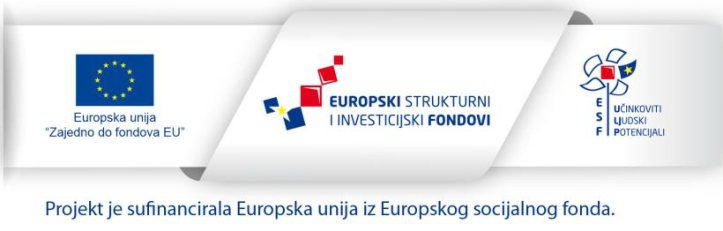 